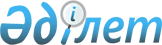 О проекте Закона Республики Казахстан "О ратификации Дополнительного Соглашения между Республикой Казахстан и Китайской Народной Республикой о казахстанско-китайской государственной границе"Постановление Правительства Республики Казахстан от 30 декабря 1998 года № 1362

      Правительство Республики Казахстан постановляет: 

      Внести на рассмотрение Мажилиса Парламента Республики Казахстан проект Закона Республики Казахстан "О ратификации Дополнительного Соглашения между Республикой Казахстан и Китайской Народной Республикой о казахстанско-китайской государственной границе". 

 

     Премьер-Министр  Республики Казахстан     

                                                               Проект

                                Закон 

                          Республики Казахстан 



 

            О ратификации Дополнительного Соглашения между        Республикой Казахстан и Китайской Народной Республикой          о казахстанско-китайской государственной границе      Ратифицировать Дополнительное Соглашение между Республикой Казахстани Китайской Народной Республикой о казахстанско-китайской государственнойгранице, подписанное в Алматы 24 сентября 1997 года.           Президент     Республики Казахстан                      Дополнительное Соглашение     между Республикой Казахстан и Китайской Народной Республикой                      о казахстанско-китайской государственной границе 

       Республика Казахстан и Китайская Народная Республика в целях уточнения и определения прохождения согласованной линии казахстанско- китайской границы между шестьдесят девятой и конечной пограничной точками в дополнение к "Соглашению между Республикой Казахстан и Китайской Народной Республикой о казахстанско-китайской государственной границе" от 26 апреля 1994 года согласились о нижеследующем: 



 

                              Статья 1 



 

      Линия государственной границы между Казахстаном и Китаем от шестьдесят девятой ее пограничной точки, описанной в статье 2 "Соглашения между Республикой Казахстан и Китайской Народной Республикой о казахстанско-китайской государственной границе" от 26 апреля 1994 года, идет по гребню Меридианального хребта (на китайской карте - безымянный хребет) в западо-юго-западном направлении до семидесятой пограничной точки. Эта пограничная точка расположена на гребне упомянутого выше хребта на высоте с отметкой 6637.0 (на китайской карте - 6570) на расстоянии приблизительно в 9.8 км к юго-востоку от горы Безымянная (на китайской карте - высота с отметкой 5790), находящейся на территории Казахстана, и приблизительно в 3.6 км к северо-северо-западу от высоты с отметкой 6107.0 (на китайской карте - 6161), находящейся на территории Китая. 

      От семидесятой пограничной точки линия государственной границы идет по гребню хребта Тенгритау (на китайской карте - безымянный хребет) в общем западном направлении до семьдесят первой пограничной точки. Эта пограничная точка является конечной точкой казахстанско-китайской государственной границы и расположена на вершине пика Хан-Тенгри с отметкой 6995.2 (на китайской карте - 6995) на расстоянии приблизительно 

11.2 км к юго-западу от высоты с отметкой 6146.0 (на китайской карте - 6105), находящейся на казахстанско-китайской государственной границе, и приблизительно в 8.0 км к западо-северо-западу от высоты с отметкой 6107.0 (на китайской карте - 6161), находящейся на территории Китая. 

      Линия государственной границы между Казахстаном и Китаем, описанная выше, нанесена красным цветом на карте бывшего СССР и карте КНР масштаба 1:100000. Все расстояния, упомянутые в описании линии государственной границы, измерены по этим картам. 

      Вышеуказанные карты с нанесенной красным цветом линией государственной границы между Казахстаном и Китаем прилагаются к настоящему Соглашению и составляют его неотъемлемую часть. 



 

                              Статья 2 



 

      Договаривающиеся Стороны согласились, что положения статей 1, 4, 5, 6, 7 и 8 "Соглашения между Республикой Казахстан и Китайской Народной Республикой о казахстанско-китайской государственной границе" от 26 апреля 1994 года применяются также в отношении настоящего Соглашения. 



 

                              Статья 3 



 

      Договаривающиеся Стороны взаимно уведомляют друг друга о выполнении каждой из них внутригосударственных процедур, необходимыхдля вступления настоящего Соглашения в силу.     Настоящее Соглашение вступает в силу с даты последнего изтаких письменных уведомлений.     Настоящее Соглашение совершено в г. Алматы "24" сентября 1997года в двух экземплярах, каждый на казахском, китайском и русском языках.В случае разногласий при толковании Договаривающиеся Стороны будут исходить из текстов на русском и китайском языках.    За Республику Казахстан                За Китайскую Народную                                                  Республику(Корректор:  И.Склярова Специалист: Э.Жакупова)   
					© 2012. РГП на ПХВ «Институт законодательства и правовой информации Республики Казахстан» Министерства юстиции Республики Казахстан
				